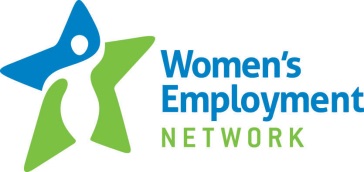 2014 Workshops Open to the publicGoal Setting and Time Management                         9am - 12noon     June 25, August 6, September 17 and October 29Workplace Etiquette                                                     1pm - 4pm           June 26, August 7, September 18, October 30Problem Solving and Decision Making                      1pm - 4pm           June 30, August 11, September 22 and November 3Basic Money Management                                         1pm - 4pm           July 2, August 13, September 24 and November 5Credit Reports and Identity Theft                              1pm - 4pm           July 17, August 28, October 9 and November 20Please email your workshop selection(s) and date(s) to lwilliams@kcwen.org. If you are attending a workshop for the first time please arrive 30 minutes ahead of time to register. 